от 18 марта 2024 г. № 03/287         с. Усть-Цильма Республики КомиВ соответствии с приказом Министерства строительства и жилищно-коммунального хозяйства Российской Федерации от 18 марта 2019 г. № 162/пр «Об утверждении методических рекомендаций по подготовке государственных программ субъектов Российской Федерации и муниципальных программ формирования современной городской среды в рамках реализации федерального проекта «Формирование комфортной городской среды»,администрация муниципального района «Усть-Цилемский» постановляет:1. Внести в постановление администрации муниципального района «Усть-Цилемский» от 29 декабря . № 12/1251 «Об утверждении муниципальной программы муниципального образования сельского поселения «Усть-Цильма» «Формирование современной городской (сельской) среды на 2018-2025 годы» изменения согласно приложению.2. Контроль за исполнением постановления возложить на заместителя руководителя администрации муниципального района «Усть-Цилемский» Хозяинова А.П.3. Постановление вступает в силу со дня официального опубликования.Приложение к постановлению администрации муниципального района «Усть-Цилемский» от 18 марта 2024 г. № 03/287Изменения,вносимые в постановление администрации муниципального района «Усть-Цилемский» от 29 декабря . № 12/1251 «Об утверждении муниципальной программы муниципального образования сельского поселения «Усть-Цильма» «Формирование современной городской (сельской) среды на 2018-2025 годы»Название Постановления изложить в следующей редакции:«Об утверждении муниципальной программы муниципального образования сельского поселения «Усть-Цильма» «Формирование современной городской (сельской) среды».2. В муниципальной программе муниципального образования сельского поселения «Усть-Цильма» «Формирование современной городской (сельской) среды», утвержденной постановлением (приложение), (далее – Программа):1) Паспорт Программы изложить в следующей редакции:«ПАСПОРТмуниципальной программы муниципального образования сельского поселения «Усть-Цильма» «Формирование современной городской (сельской) среды» ».2) Раздел 4 Программы «Сроки и этапы реализации Программы» изложить в следующей редакции:«4. Сроки и этапы реализации ПрограммыПрограмма рассчитана на реализацию в период 2018-2030 годы, этапы реализации Программы не выделяются.».3) Разделе 5 Программы  «Перечень программных мероприятий»  пункт 5.3. изложить в следующей редакции: «5.3. Адресный перечень дворовых территорий, расположенных  на  территории с. Усть-Цильма сельского поселения «Усть-Цильма», нуждающихся в благоустройстве  и подлежащих благоустройству  исходя из минимального перечня работ по благоустройству приведен в приложении № 4 к Программе.».4) Разделе 5 Программы  «Перечень программных мероприятий»  пункт 5.4. изложить в следующей редакции: «5.4. Адресный перечень общественных территорий с. Усть-Цильма сельского поселения «Усть-Цильма», нуждающихся в благоустройстве и подлежащих благоустройству  приведен в приложении № 5 к Программе.3. Приложение № 1 к Программе «Перечень основных мероприятий муниципальной программы муниципального образования сельского поселения «Усть-Цильма» «Формирование современной городской (сельской) среды на 2018-2025 годы»» (таблица 1) изложить в следующей редакции:Приложение № 1 к муниципальной программе муниципального образования сельского поселения «Усть-Цильма»«Формирование современной городской(сельской) среды» (таблица 1)ПЕРЕЧЕНЬосновных мероприятий муниципальной программы муниципального образования сельского поселения «Усть-Цильма»«Формирование современной городской (сельской) среды» 4. Приложение № 2 к Программе «Сведения о показателях (индикаторах) муниципальной программы сельского поселения «Усть-Цильма» «Формирование современной городской (сельской) среды на 2018-2025 годы» (таблица 2) изложить в следующей редакции:«Приложение № 2 к муниципальной программе муниципального образования сельского поселения «Усть-Цильма»«Формирование современной городской(сельской) среды» (таблица 2)СВЕДЕНИЯо показателях (индикаторах) муниципальной программы сельского поселения «Усть-Цильма»«Формирование современной городской (сельской) среды»».5.  Приложение № 3 к Программе «Ресурсное обеспечение реализации муниципальной программы сельского поселения «Усть-Цильма» «Формирование современной городской (сельской) среды на 2018-2025 годы»   изложить в следующей редакции:«Приложение № 3 к муниципальной программе муниципального образования сельского поселения «Усть-Цильма»«Формирование современной городской(сельской) среды»Ресурсное обеспечение реализации муниципальной программы сельского поселения «Усть-Цильма»«Формирование современной городской (сельской) среды»».6. Наименование приложения № 4 к Программе изложить в следующей редакции: «Адресный перечень дворовых территорий, расположенных на территории с. Усть-Цильма сельского поселения «Усть-Цильма», нуждающихся в благоустройстве и подлежащих благоустройству исходя из минимального перечня работ по благоустройству».7. Наименование приложения № 5 к Программе изложить в следующей редакции: «Адресный перечень общественных территорий с. Усть-Цильма сельского поселения «Усть-Цильма», нуждающихся в благоустройстве и подлежащих благоустройству».8. Приложение № 7 к Программе «План реализации муниципальной программы муниципального образования сельского поселения «Усть-Цильма» «Формирование современной городской (сельской) среды на 2018-2025 годы» изложить в следующей редакции:«Приложение № 7 к муниципальной программе муниципального образования сельского поселения «Усть-Цильма» «Формирование современной городской(сельской) среды»Планреализации муниципальной программы муниципального образования сельского поселения «Усть-Цильма» «Формирование современной городской (сельской) среды»__________________________Администрация муниципальногорайона «Усть-Цилемский»Республики Коми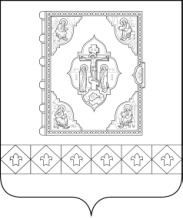 Коми Республикаса «Чилимдiн» муниципальнöйрайонса   администрацияПОСТАНОВЛЕНИЕШУÖМО внесении изменений в постановление администрации муниципального района «Усть-Цилемский» от 29 декабря . № 12/1251 «Об утверждении муниципальной программы муници-пального образования сельского поселения «Усть-Цильма» «Формирова-ние современной городской (сельской) среды на 2018-2025 годы»Глава муниципального района «Усть-Цилемский» – руководитель администрацииН.М. КаневОтветственный исполнитель ПрограммыАдминистрация муниципального района «Усть-Цилемский»Участники ПрограммыАдминистрация муниципального района «Усть-Цилемский»Цели ПрограммыПовышение уровня благоустройства территории муниципального образования сельского поселения «Усть-Цильма»Задачи Программы1. Приведение в удовлетворительное состояние уровня благоустройства дворовых и общественных территорий с. Усть-Цильма.2. Внедрение единых подходов и современных механизмов реализации проектов благоустройства.3. Обеспечение максимальной вовлеченности жителей села, общественных организаций, трудовых коллективов в реализацию мероприятий по реализации проектов.4. Реализация народных проектов в сфере занятости населения и благоустройства в рамках проекта «Народный бюджет».5. Приведение в нормативное состояние автомобильных дорог местного значения и улиц в населенных пунктах административных центров муниципального образования.6. Создание и развитие инфраструктуры на сельских территорияхЦелевые индикаторы и показатели Программы1. Уровень благоустройства дворовых территорий                                 (%, нарастающим итогом).2. Уровень благоустройства общественных территорий                         (%, нарастающим итогом).3. Доля проектов благоустройства территорий, реализованных с финансовым и/или трудовым участием граждан, организаций, в общем количестве реализованных проектов благоустройства территорий (%, в год).4. Доля реализованных народных проектов в рамках проекта  «Народный бюджет».5. Доля приведенных в нормативное состояние улиц в населенных пунктах административных центров муниципального образования (в % к уровню 2019 года).6. Количество реализованных на сельских территориях проектов по благоустройствуСрок реализации Программы2018-2030 годыОбъемы бюджетных ассигнований ПрограммыОбщий объем финансирования программы на 2018-2026 годы составит 78 953 606,21 рублей, в том числе:2018 год – 2 865 550,0 рублей;2019 год – 5 533 882,0 рублей;2020 год – 32 800 147,27 рублей;2021 год – 7 126 587,56 рублей;2022 год – 6 937 653,56 тыс. рублей;2023 год – 8 454 285,00 рублей;2024 год – 9 496 069,00 рублей,2025 год – 2 869 715,91 рублей,2026 год – 2 869 715,91 рублей,из них:за счет средств республиканского бюджета Республики Коми –56 463 949,37 рублей, в том числе по годам:2018 год – 2 578 995,00 рублей;2019 год – 2 135 508,00 рублей;2020 год – 27 891 747,00 рублей;2021 год – 3 907 614,05 рублей;2022 год – 3 672 611,16 рублей;2023 год – 5 352 700,72 рублей;2024 год – 6 302 591,44рублей,2025 год – 2 311 091,00 рублей,2026 год – 2 311 091,00 рублей,из них за счет средств федерального бюджета –15 462 064,63 рублей, в том числе по годам:2018 год - 0 тыс. рублей;2019 год – 2 811 835,0 рублей;2020 год – 3 569 360,00 рублей;2021 год – 2 440 338,95 рублей;2022 год – 2 303 607,84 рублей;2023 год – 2 199 422,28 рублей;2024 год – 2 137 500,56 рублей,2025 год – 0,00 рублей,2026 год – 0,00 рублей,за счет средств бюджета сельского поселения «Усть-Цильма» -  6 960 292,21 рублей, в том числе по годам:2018 год – 286 555,0 рублей;2019 год – 583 039,0 рублей;2020 год – 1 313 940,27 рублей;2021 год – 739 934,56 рублей;2022 год – 961 434,56 рублей;2023 год – 902 162,00 рублей;2024 год – 1 055 977,00 рублей,2025 год – 558 624,91 рублей,2026 год – 558 624,91 рублей,из них за счет внебюджетных источников – 67 300,00 рублей, в том числе по годам:2018 год – 0,00 тыс. рублей;2019 год – 3 500,00 рублей;2020 год – 25 100,00 рублей;2021 год – 38 700,00 рублей;2022 год – 0,00 рублей;2023 год – 0,00 рублей;2024 год – 0,00 рублей,2025 год – 0,00 рублей,2026 год – 0,00 рублей.Объем финансирования уточняется ежегодно при формировании бюджета муниципального образования сельского поселения «Усть-Цильма» на очередной финансовый год и плановый период и при внесении изменений в бюджет муниципального образования сельского поселения «Усть-Цильма»Ожидаемые результаты реализации ПрограммыРеализация Программы позволит к концу 2030 года достичь следующих конечных результатов:- повышение уровня комфорта проживания на территории муниципального образования сельского поселения «Усть-Цильма», в том числе:- повышение уровня благоустройства дворовых территорий до          30% от общего количества дворовых территорий многоквартирных домов, требующих по состоянию на 01 января 2018 года проведения работ по благоустройству;- повышение уровня благоустройства общественных территорий до 50% от общего количества общественных территорий, требующих по состоянию на 01 января 2018 года проведения работ по благоустройству;- увеличение численности безработных граждан, трудоустроенных в рамках реализации народных проектов;- повышение уровня благоустройства территорий в рамках реализации народных проектов в сфере благоустройства;- обеспечение сохранности улиц в населенных пунктах административных центров муниципального образования за счет увеличения доли улиц, соответствующих нормативным требованиям, в их общей протяженности не менее чем до 5% (относительно их протяженности по состоянию на 31 декабря 2019 г. за 2020 год);- повышение количества реализованных на сельских территориях проектов по благоустройству№ п/пНаименование основного мероприятияОтветствен-ный за выполнение основного мероприятияСрокСрокОжидаемый непосредственный результат (краткое описание)Основные направления реализацииСвязь с показателямиПрограммы№ п/пНаименование основного мероприятияОтветствен-ный за выполнение основного мероприятияначала реализацииокончания реализацииОжидаемый непосредственный результат (краткое описание)Основные направления реализацииСвязь с показателямиПрограммы12345678Задача 1. Приведение в удовлетворительное состояние уровня благоустройства дворовых и общественных территорий с. Усть-ЦильмаЗадача 1. Приведение в удовлетворительное состояние уровня благоустройства дворовых и общественных территорий с. Усть-ЦильмаЗадача 1. Приведение в удовлетворительное состояние уровня благоустройства дворовых и общественных территорий с. Усть-ЦильмаЗадача 1. Приведение в удовлетворительное состояние уровня благоустройства дворовых и общественных территорий с. Усть-ЦильмаЗадача 1. Приведение в удовлетворительное состояние уровня благоустройства дворовых и общественных территорий с. Усть-ЦильмаЗадача 1. Приведение в удовлетворительное состояние уровня благоустройства дворовых и общественных территорий с. Усть-ЦильмаЗадача 1. Приведение в удовлетворительное состояние уровня благоустройства дворовых и общественных территорий с. Усть-ЦильмаЗадача 1. Приведение в удовлетворительное состояние уровня благоустройства дворовых и общественных территорий с. Усть-Цильма1. Основное мероприятие1.1. Инвентари- зация дворовых и общественных территорий, уровня благоуст-ройства индиви-дуальных жилых домов и земель-ных участков, предоставленных для их размеще-нияАдминистра-ция муниципаль-ного района«Усть-Цилемский»01.01.201831.12.2030Оценка состояния сферы благоустройства дворо-вых и общественных территорий, а также индивидуальных жилых домов и земельных участ-ков, предоставленных для их размещенияУточнение уровня благоустроенности дворовых и общест-венных территорий на соответствие современным требо-ваниям, в том числе обусловленным нор-мам Градостроитель-ного кодекса Российской Федера-ции и Жилищного кодекса Российской Федерации. Состав-ление паспортов благоустройства. Учет личных под-собных хозяйств в похозяйственных книгахУровень благоустройства дворовых территорий.Уровень бла-гоустройства общественных территорий.Количество реализованных проектов бла-гоустройства дворовых и общественных территорий в рамках реализа-ции муниципаль-ной программыЗадача 2. Внедрение единых подходов и современных механизмов реализации проектов благоустройстваЗадача 2. Внедрение единых подходов и современных механизмов реализации проектов благоустройстваЗадача 2. Внедрение единых подходов и современных механизмов реализации проектов благоустройстваЗадача 2. Внедрение единых подходов и современных механизмов реализации проектов благоустройстваЗадача 2. Внедрение единых подходов и современных механизмов реализации проектов благоустройстваЗадача 2. Внедрение единых подходов и современных механизмов реализации проектов благоустройстваЗадача 2. Внедрение единых подходов и современных механизмов реализации проектов благоустройстваЗадача 2. Внедрение единых подходов и современных механизмов реализации проектов благоустройства2. Основное мероприятие2.1. Разработка дизайн-проектов по благоустрой- ствуАдминистра-ция муниципаль-ного района«Усть-Цилемский»01.01.201831.12.2030Ежегодно разработано 100% дизайн-проектов по благоустройству дворо- вых и общественных территорий для реализа- ции проектов, заплани- рованных в рамкахОтбор лучших дизайн-проектов по благоустройствуКоличество разработанных дизайн-проектовреализации муниципаль-ной программы2.2. Мероприятия по благоустройст-ву дворовых и общественных территорийАдминистра-ция муниципаль-ного района«Усть-Цилемский»Администра-ция муниципаль-ного района«Усть-Цилемский»01.01.201831.12.2030Ежегодно реализовано 100% проектов благоуст-ройства дворовых и общественных террито-рий, запланированных в рамках реализации муниципальной программыОтбор лучших реалии-зованных проектов по благоустройству дворовых и общест-венных территорийКоличество реализован-ных проектов в сфере благоустройства. Уровень благоустройст-ва общественных территорийЗадача 3. Обеспечение максимальной вовлеченности жителей села, общественных организаций, трудовых коллективов в реализацию мероприятий по реализации проектовЗадача 3. Обеспечение максимальной вовлеченности жителей села, общественных организаций, трудовых коллективов в реализацию мероприятий по реализации проектовЗадача 3. Обеспечение максимальной вовлеченности жителей села, общественных организаций, трудовых коллективов в реализацию мероприятий по реализации проектовЗадача 3. Обеспечение максимальной вовлеченности жителей села, общественных организаций, трудовых коллективов в реализацию мероприятий по реализации проектовЗадача 3. Обеспечение максимальной вовлеченности жителей села, общественных организаций, трудовых коллективов в реализацию мероприятий по реализации проектовЗадача 3. Обеспечение максимальной вовлеченности жителей села, общественных организаций, трудовых коллективов в реализацию мероприятий по реализации проектовЗадача 3. Обеспечение максимальной вовлеченности жителей села, общественных организаций, трудовых коллективов в реализацию мероприятий по реализации проектовЗадача 3. Обеспечение максимальной вовлеченности жителей села, общественных организаций, трудовых коллективов в реализацию мероприятий по реализации проектовЗадача 3. Обеспечение максимальной вовлеченности жителей села, общественных организаций, трудовых коллективов в реализацию мероприятий по реализации проектов3.	Основное мероприятие3.1. Информи-рование населе ния о реализации мероприятий по благоустройствуи возможности их участия в данных мероприятияхАдминистра-ция муниципаль-ного района«Усть-Цилемский»01.01.201801.01.201831.12.2030Ежегодное информирование граждан сельского поселения  «Усть-Цильма» о реализации проектов по благоустройствуРазработка, утверж-дение и реализация комплекса мер по информированию граждан о реализа-ции мероприятий по благоустройству. Мониторинг реализа-ции комплекса мер по информированию граждан о реализа-ции мероприятий по благоустройствуДоля проектов благо-устройства террито-рий, реализованных с финансовым и/или трудовым участием граждан, организаций, в общем количестве реализованных проек-тов благоустройства территорий.Количество реализо-ванных мероприятий, направленных на информирование и вовлечение граждан и организаций в реализа-цию проектов  поблагоустройству3.2. Организация работы общест- венной комиссии по формирова- нию и обеспе- чению реализа- ции муниципаль- ной программыАдминистра- ция муниципаль- ного района«Усть-Цилемский»01.01.201831.12.2030Ежегодное проведение не менее		4	заседаний общественной	 комиссии по	формированию	и обеспечению   реализации муниципальной программыФормирование плана работы межведомст-венной комиссии по обеспечению реалии-зации муниципаль-ной программы, проведение её заседанийУровень актуализации информации о ходе реализации муници- пальной программы3.3. Координа-ция и контроль за реализацией муниципальной программыАдминистра-ция муниципаль-ного района«Усть-Цилемский»01.01.201831.12.2030Ежегодное обеспечение достижения предусмот-ренных муниципальной программой показателей (индикаторов)Мониторинг реализа-ции муниципальной программы. Мониторинг внесе-ния отчетной инфор-мации в государст-венную информа-ционную систему жилищно-комму-нального хозяйства (далее - ГИС ЖКХ)Уровень актуализации информации о ходе реализации муници-пальной программы в ГИС ЖКХ.Доля проектов благо-устройства террито-рий, реализованных с финансовым и/или трудовым участием граждан, организаций, в общем количестве реализованных проек-тов благоустройства территорийЗадача 4. Реализация народных проектов в сфере занятости населения и благоустройства в рамках проекта «Народный бюджет»Задача 4. Реализация народных проектов в сфере занятости населения и благоустройства в рамках проекта «Народный бюджет»Задача 4. Реализация народных проектов в сфере занятости населения и благоустройства в рамках проекта «Народный бюджет»Задача 4. Реализация народных проектов в сфере занятости населения и благоустройства в рамках проекта «Народный бюджет»Задача 4. Реализация народных проектов в сфере занятости населения и благоустройства в рамках проекта «Народный бюджет»Задача 4. Реализация народных проектов в сфере занятости населения и благоустройства в рамках проекта «Народный бюджет»Задача 4. Реализация народных проектов в сфере занятости населения и благоустройства в рамках проекта «Народный бюджет»Задача 4. Реализация народных проектов в сфере занятости населения и благоустройства в рамках проекта «Народный бюджет»4. Основноемероприятие4.1. Проведениесобраний граждан по обсуждениюАдминист-рация муниципаль-ного района01.01.201931.12.2030Ежегодное проведение не менее 4 собраний граждан по обсуждению народных проектов,Формирование гра-фика проведения собраний граждан по обсуждению народ-Уровень актуализацииИнформации о ходе реализации проекта«Народный бюджет»народных проек-тов, планируе-мых к реализа-ции«Усть-Цилемский»планируемых к реализац-ииных проектов, плани-руемых к реализации4.2. Реализациянародных проек-тов в сфере благоустройстваАдминист-рация муниципаль-ного района«Усть-Цилемский»01.01.201931.12.2030Ежегодная реализация100% народных проектов в сфере благоустройства, прошедших отбор в рамках проекта «Народ-ный бюджет»Отбор на муници-пальном уровне лучших народных проектов  в сфере благоустройства. Реализация народ-ных проектов в сфере благоуст-ройства, прошедших отбор в рамках проекта	 «Народный бюджет»Количество реализо-ванных народных проектов в сфере благоустройства4.3. Реализациянародных проек-тов в сфере занятости насе-ленияАдминист-рация муниципаль- ного района«Усть-Цилемский»01.01.201931.12.2030Ежегодная реализация100% народных проектов в сфере занятости населения, прошедших отбор  в  рамках  проекта«Народный бюджет»Отбор на муници-пальном уровне лучших народных проектов в сфере занятости населения. Реализация народных  проектов в сфере занятости населения, прошедших отбор в рамках проекта «Народный бюджет»Количество реализо-ванных народных проектов в сфере занятости населенияЗадача 5. Приведение в нормативное состояние автомобильных дорог местного значения и улиц в населенных пунктах административных центров муниципального образованияЗадача 5. Приведение в нормативное состояние автомобильных дорог местного значения и улиц в населенных пунктах административных центров муниципального образованияЗадача 5. Приведение в нормативное состояние автомобильных дорог местного значения и улиц в населенных пунктах административных центров муниципального образованияЗадача 5. Приведение в нормативное состояние автомобильных дорог местного значения и улиц в населенных пунктах административных центров муниципального образованияЗадача 5. Приведение в нормативное состояние автомобильных дорог местного значения и улиц в населенных пунктах административных центров муниципального образованияЗадача 5. Приведение в нормативное состояние автомобильных дорог местного значения и улиц в населенных пунктах административных центров муниципального образованияЗадача 5. Приведение в нормативное состояние автомобильных дорог местного значения и улиц в населенных пунктах административных центров муниципального образованияЗадача 5. Приведение в нормативное состояние автомобильных дорог местного значения и улиц в населенных пунктах административных центров муниципального образования5. Основноемероприятие5.1. (R1) –РеализацияАдминист-рация01.01.202031.12.2025Обеспечение приведения в нормативноеКапитальный ремонт, ремонтДоля протяженности автомобильных дороготдельных мероприятий регионального проекта «Дорож-ная сеть» в части приведения в нормативное состояние авто-мобильных дорог местного значе-ния и улиц в населенных пунктах адми-нистративных центровмуниципаль-ного района«Усть-Цилемский»Состояние автомобиль-ных дорог местного значения и улиц в населенных пунктах административных цент-ров муниципальных образований путем проведения работ по капитальному  ремонту, ремонту на нихавтомобильныхдорог местного значения и улиц в населенных пунктах административных центров муниципаль-ных образованийместного значения и улиц в населенных пунктах администра-тивных центров муни-ципальных образова-ний, отвечающих нормативным требо- ваниям, в их общей протяженностиЗадача 6. Создание и развитие инфраструктуры на сельских территорияхЗадача 6. Создание и развитие инфраструктуры на сельских территорияхЗадача 6. Создание и развитие инфраструктуры на сельских территорияхЗадача 6. Создание и развитие инфраструктуры на сельских территорияхЗадача 6. Создание и развитие инфраструктуры на сельских территорияхЗадача 6. Создание и развитие инфраструктуры на сельских территорияхЗадача 6. Создание и развитие инфраструктуры на сельских территорияхЗадача 6. Создание и развитие инфраструктуры на сельских территориях6.  Основноемероприятие6.1.	Реализацияпроектов	по благоустройству сельских территорийАдминист-рация муниципаль-ного района«Усть-Цилемский»01.01.202031.12.2030Ежегодная реализация 100% проектов по благоустройству сельс-ких территорийРеализация проектовпо благоустройству сельских территорий, прошедших отборКоличество реализо-ванных проектов по благоустройству сельских территорий6.  Основноемероприятие6.2. Выполнениекадастровых работАдминист-рация муниципаль-ного района«Усть-Цилемский»01.01.202031.12.2030Постановка на госу-дарственный кадастро-вый учет земельных участковУточнение границ земельных участков, подготовка межевых плановКоличество земельных участков, в отношении которых проведены кадастровые работы№ п/пНаименование показателя (индикатора)Единица измеренияРасчет показателя(индикатора)Значения показателей (индикаторов)Значения показателей (индикаторов)Значения показателей (индикаторов)Значения показателей (индикаторов)Значения показателей (индикаторов)Значения показателей (индикаторов)Значения показателей (индикаторов)Значения показателей (индикаторов)№ п/пНаименование показателя (индикатора)Единица измеренияРасчет показателя(индикатора)20182019202020212022202320242025123456789101112Муниципальная программа сельского поселения «Усть-Цильма»«Формирование комфортной городской (сельской) среды»Муниципальная программа сельского поселения «Усть-Цильма»«Формирование комфортной городской (сельской) среды»Муниципальная программа сельского поселения «Усть-Цильма»«Формирование комфортной городской (сельской) среды»Муниципальная программа сельского поселения «Усть-Цильма»«Формирование комфортной городской (сельской) среды»Муниципальная программа сельского поселения «Усть-Цильма»«Формирование комфортной городской (сельской) среды»Муниципальная программа сельского поселения «Усть-Цильма»«Формирование комфортной городской (сельской) среды»Муниципальная программа сельского поселения «Усть-Цильма»«Формирование комфортной городской (сельской) среды»Муниципальная программа сельского поселения «Усть-Цильма»«Формирование комфортной городской (сельской) среды»Муниципальная программа сельского поселения «Усть-Цильма»«Формирование комфортной городской (сельской) среды»Муниципальная программа сельского поселения «Усть-Цильма»«Формирование комфортной городской (сельской) среды»Муниципальная программа сельского поселения «Усть-Цильма»«Формирование комфортной городской (сельской) среды»Муниципальная программа сельского поселения «Усть-Цильма»«Формирование комфортной городской (сельской) среды»1Уровень благо-устройства дворовых территорий%, нарастающим итогомПоказатель определяется как отношение количества благоустроен-ных дворовых территорий многоквартирных домов к общему количеству дворовых территорий многоквартирных домов, требующих по состоянию на 01 января 2018 г. проведения работ по благоустройству000000052Уровень благо-устройства общественных территорий%, нарастающим итогомПоказатель определяется как отношение количества благоустроен-ных обществен-ных территорий к общему количеству общественных территорий, требующих по состоянию на 01 января 2018 г. проведения работ по благоустройству20304045454750523Доля проектов благоустройства территорий, реализованных с финансовым и/или трудовым участием граж-дан, организаций, в общем коли-честве реализо-ванных проектов благоустройства территорий%, в годПоказатель определяется как отноше-ние количества проектов благоуст-ройства территорий, реализованных с финансовым и/или трудовым участием граждан, организаций, в текущем году к общему количеству реализованных проектов благоуст-ройства территорий в текущем году1001001001001001001001004Количество реализованных проектов благо-устройства дворовых и общественных территорий в рамках реализа-ции муниципаль-ной программыед., нарастающим итогомПоказатель исчисляется количеством реализованных проектов благоустрой-ства дворовых и общественных территорий за счет средств субсидий из республиканского бюджета Республики Коми местным бюджетам на поддержку муниципальных программ формирования современной городской среды с нарастающим итогом24910121415175Количество реализованных мероприятий, направленных на информирование и вовлечение граждан и орга-низаций в реали-зацию проектов по благоустройствуед., нарастающим итогомПоказатель исчисляется количеством мероприятий, направленных на информирование граждан о реализации проектов по благоуст-ройству, с нарастающим итогом9152127333942456Уровень актуализации информации о ходе реализации муниципальной программы в государственной информационной системе жилищно-коммунального хозяйства (далее - ГИС ЖКХ)%, в годПоказатель определяется как отноше-ние количества отчетной информации, внесенной в раздел «Приоритетный проект «Формирование комфортной городской среды» ГИС ЖКХ, к общему количеству отчетной информации, необходимой к внесению в раздел «Приоритетный проект «Формирование комфортной городской среды» ГИС ЖКХ1001001001001001001001007Количество реализованных народных проектов в рамках проекта «Народный бюджет» в сфере занятости населения и благоустройстваед., нарастающим итогомПоказатель исчисляется количеством реализованных народных проектов в рамках реализации проекта «Народ-ный бюджет» за счет средств субсидий из республиканского бюджета Республики Коми местным бюджетам на поддержку муниципаль-ных программ с нарастающим итогом0249121619228Приведено в нормативное состояние и улиц в населенных пунктах админи-стративных центрах муници-пальных образованийкм, нарастающим итогомПоказатель исчисляется протяженнос-тью улиц приведенных в нормативное стояние путем проведения работ по капитальному ремонту или ремонту000,4180,4180,4180,4180,4180,4189Количество реализованных проектов по благоустройству сельских терри-торийед., нарастающим итогомПоказатель исчисляется количеством реализованных проектов по благоуст-ройству сельских территорий за счет средств субсидий из республиканс-кого бюджета Республики Коми местным бюджетам на поддержку муниципальных программ с нарастающим итогом0011111210Количество земельных участков, в отношении которых проведены кадастровые работыед., нарастающим итогомПоказатель исчисляется количеством земельных участков, в отношении которых проведены кадастровые работы00141414141414НаименованиеОтветственный исполнительИсточник финансированияОбъем бюджетных ассигнований (тыс. руб.)Объем бюджетных ассигнований (тыс. руб.)Объем бюджетных ассигнований (тыс. руб.)Объем бюджетных ассигнований (тыс. руб.)Объем бюджетных ассигнований (тыс. руб.)Объем бюджетных ассигнований (тыс. руб.)Объем бюджетных ассигнований (тыс. руб.)Объем бюджетных ассигнований (тыс. руб.)Объем бюджетных ассигнований (тыс. руб.)Объем бюджетных ассигнований (тыс. руб.)НаименованиеОтветственный исполнительИсточник финансированияВсего20182019202020212022202320242025202612345678910111213Муниципальная программа сельского поселения «Усть-Цильма» «Формирование современной городской (сельской) среды на 2018-2025 годы»Администрация муниципального района «Усть-Цилемский»всего78953606,212865550,005533882,0032800147,277126587,566937653,568454285,009496069,002869715,912869715,91Муниципальная программа сельского поселения «Усть-Цильма» «Формирование современной городской (сельской) среды на 2018-2025 годы»Администрация муниципального района «Усть-Цилемский»республиканский бюджет Республики Коми56463949,372578995,002135508,0027891747,003907614,053672611,165352700,726302591,442311091,002311091,00Муниципальная программа сельского поселения «Усть-Цильма» «Формирование современной городской (сельской) среды на 2018-2025 годы»Администрация муниципального района «Усть-Цилемский»средства федерального бюджета15462064,630,002811835,003569360,002440338,952303607,842199422,282137500,560,000,00Муниципальная программа сельского поселения «Усть-Цильма» «Формирование современной городской (сельской) среды на 2018-2025 годы»Администрация муниципального района «Усть-Цилемский»бюджет сельского поселения «Усть-Цильма»6960292,21286555,00583039,001313940,27739934,56961434,56902162,001055977,00558624,91558624,91Муниципальная программа сельского поселения «Усть-Цильма» «Формирование современной городской (сельской) среды на 2018-2025 годы»Администрация муниципального района «Усть-Цилемский»внебюджетный 67300,000,003500,025100,0038700,000,000,000,000,000,00Инвентаризация дворовых и общественных территорий, уровня благоустройства индивидуальных жилых домов и земельных участков, предоставленных для их размещенияАдминистрация муниципального района «Усть-Цилемский»всего38732,000,000,0038732,000,000,000,000,000,000,00Инвентаризация дворовых и общественных территорий, уровня благоустройства индивидуальных жилых домов и земельных участков, предоставленных для их размещенияАдминистрация муниципального района «Усть-Цилемский»республиканский бюджет Республики Коми0,000,000,000,000,000,000,000,000,000,00Инвентаризация дворовых и общественных территорий, уровня благоустройства индивидуальных жилых домов и земельных участков, предоставленных для их размещенияАдминистрация муниципального района «Усть-Цилемский»средства федерального бюджета0,000,000,000,000,000,000,000,000,000,00Инвентаризация дворовых и общественных территорий, уровня благоустройства индивидуальных жилых домов и земельных участков, предоставленных для их размещенияАдминистрация муниципального района «Усть-Цилемский»бюджет сельского поселения «Усть-Цильма»38732,000,000,0038732,000,000,000,000,000,000,00Инвентаризация дворовых и общественных территорий, уровня благоустройства индивидуальных жилых домов и земельных участков, предоставленных для их размещенияАдминистрация муниципального района «Усть-Цилемский»внебюджетный0,000,000,000,000,000,000,000,000,000,00Разработка дизайн-проектов по благо-устройствуАдминистрация муниципального района «Усть-Цилемский»всего160000,000,000,00160000,000,000,000,000,000,000,00Разработка дизайн-проектов по благо-устройствуАдминистрация муниципального района «Усть-Цилемский»республиканский бюджет Республики Коми0,000,000,000,000,000,000,000,000,000,00Разработка дизайн-проектов по благо-устройствуАдминистрация муниципального района «Усть-Цилемский»средства федерального бюджета0,000,000,000,000,000,000,000,000,000,00Разработка дизайн-проектов по благо-устройствуАдминистрация муниципального района «Усть-Цилемский»бюджет сельского поселения «Усть-Цильма»160000,000,000,00160000,000,000,000,000,000,000,00Разработка дизайн-проектов по благо-устройствуАдминистрация муниципального района «Усть-Цилемский»внебюджетный0,000,000,000,000,000,000,000,000,000,00Мероприятия по благоустройству дворовых и общест-венных территорийАдминистрация муниципального района «Усть-Цилемский»всего56544120,702865550,004830382,0024831365,764446887,564249153,564638470,004942880,002869715,912869715,91Мероприятия по благоустройству дворовых и общест-венных территорийАдминистрация муниципального района «Усть-Цилемский»республиканский бюджет Республики Коми37486253,372578995,001535508,0021437051,001543614,051482611,161975200,722311091,442311091,002311091,00Мероприятия по благоустройству дворовых и общест-венных территорийАдминистрация муниципального района «Усть-Цилемский»средства федерального бюджета14622064,630,002811835,002729360,002440338,952303607,842199422,282137500,560,000,00Мероприятия по благоустройству дворовых и общест-венных территорийАдминистрация муниципального района «Усть-Цилемский»бюджет сельского поселения «Усть-Цильма»4435802,70286555,00483039,00664954,76462934,56462934,56463847,00494288,00558624,91558624,91Мероприятия по благоустройству дворовых и общест-венных территорийАдминистрация муниципального района «Усть-Цилемский»внебюджетный0,000,000,000,000,000,000,000,000,000,00Информирование населения о реали-зации мероприятий по благоустройству и возможности их участия в данных мероприятияхАдминистрация муниципального района «Усть-Цилемский»всего0,000,000,000,000,000,000,000,000,000,00Информирование населения о реали-зации мероприятий по благоустройству и возможности их участия в данных мероприятияхАдминистрация муниципального района «Усть-Цилемский»республиканский бюджет Республики Коми0,000,000,000,000,000,000,000,000,000,00Информирование населения о реали-зации мероприятий по благоустройству и возможности их участия в данных мероприятияхАдминистрация муниципального района «Усть-Цилемский»средства федерального бюджета0,000,000,000,000,000,000,000,000,000,00Информирование населения о реали-зации мероприятий по благоустройству и возможности их участия в данных мероприятияхАдминистрация муниципального района «Усть-Цилемский»бюджет сельского поселения «Усть-Цильма»0,000,000,000,000,000,000,000,000,000,00Информирование населения о реали-зации мероприятий по благоустройству и возможности их участия в данных мероприятияхАдминистрация муниципального района «Усть-Цилемский»внебюджетный 0,000,000,000,000,000,000,000,000,000,00Организация работы общественной комиссии по формированию и обеспечению реали-зации муниципальной программыАдминистрация муниципального района «Усть-Цилемский»всего0,000,000,000,000,000,000,000,000,000,00Организация работы общественной комиссии по формированию и обеспечению реали-зации муниципальной программыАдминистрация муниципального района «Усть-Цилемский»республиканский бюджет Республики Коми0,000,000,000,000,000,000,000,000,000,00Организация работы общественной комиссии по формированию и обеспечению реали-зации муниципальной программыАдминистрация муниципального района «Усть-Цилемский» средства федерального бюджета0,000,000,000,000,000,000,000,000,000,00Организация работы общественной комиссии по формированию и обеспечению реали-зации муниципальной программыАдминистрация муниципального района «Усть-Цилемский»бюджет сельского поселения «Усть-Цильма»0,000,000,000,000,000,000,000,000,000,00Организация работы общественной комиссии по формированию и обеспечению реали-зации муниципальной программыАдминистрация муниципального района «Усть-Цилемский»внебюджетный 0,000,000,000,000,000,000,000,000,000,00Координация и конт-роль за реализацией муниципальной программыАдминистрация муниципального района «Усть-Цилемский»всего0,000,000,000,000,000,000,000,000,000,00Координация и конт-роль за реализацией муниципальной программыАдминистрация муниципального района «Усть-Цилемский»республиканский бюджет Республики Коми0,000,000,000,000,000,000,000,000,000,00Координация и конт-роль за реализацией муниципальной программыАдминистрация муниципального района «Усть-Цилемский»средства федерального бюджета0,000,000,000,000,000,000,000,000,000,00Координация и конт-роль за реализацией муниципальной программыАдминистрация муниципального района «Усть-Цилемский»бюджет сельского поселения «Усть-Цильма»0,000,000,000,000,000,000,000,000,000,00Координация и конт-роль за реализацией муниципальной программыАдминистрация муниципального района «Усть-Цилемский»внебюджетный 0,000,000,000,000,000,000,000,000,000,00Проведение собраний граждан по обсужде-нию народных проек-тов, предусмотрен-ных к реализацииАдминистрация муниципального района «Усть-Цилемский»всего0,000,000,000,000,000,000,000,000,000,00Проведение собраний граждан по обсужде-нию народных проек-тов, предусмотрен-ных к реализацииАдминистрация муниципального района «Усть-Цилемский»республиканский бюджет Республики Коми0,000,000,000,000,000,000,000,000,000,00Проведение собраний граждан по обсужде-нию народных проек-тов, предусмотрен-ных к реализацииАдминистрация муниципального района «Усть-Цилемский»средства федерального бюджета0,000,000,000,000,000,000,000,000,000,00Проведение собраний граждан по обсужде-нию народных проек-тов, предусмотрен-ных к реализацииАдминистрация муниципального района «Усть-Цилемский»бюджет сельского поселения «Усть-Цильма»0,000,000,000,000,000,000,000,000,000,00Проведение собраний граждан по обсужде-нию народных проек-тов, предусмотрен-ных к реализацииАдминистрация муниципального района «Усть-Цилемский»внебюджетный0,000,000,000,000,000,000,000,000,000,00Реализация социально значимых проектов в рамках проекта «Народный бюджет» в сфере занятости населения и благо-устройстваАдминистрация муниципального района «Усть-Цилемский»всего15958304,000,00703500,001517600,002679700,002688500,003815815,004553189,000,000,00Реализация социально значимых проектов в рамках проекта «Народный бюджет» в сфере занятости населения и благо-устройстваАдминистрация муниципального района «Усть-Цилемский»республиканский бюджет Республики Коми13863000,000,00600000,001340000,002364000,002190000,003377500,003991500,000,000,00Реализация социально значимых проектов в рамках проекта «Народный бюджет» в сфере занятости населения и благо-устройстваАдминистрация муниципального района «Усть-Цилемский»средства федерального бюджета0,000,000,000,000,000,000,000,000,000,00Реализация социально значимых проектов в рамках проекта «Народный бюджет» в сфере занятости населения и благо-устройстваАдминистрация муниципального района «Усть-Цилемский»бюджет сельского поселения «Усть-Цильма»2028004,000,00100000,00152500,00277000,00498500,00438315,00561689,000,000,00Реализация социально значимых проектов в рамках проекта «Народный бюджет» в сфере занятости населения и благо-устройстваАдминистрация муниципального района «Усть-Цилемский»внебюджетный 67300,000,003500,0025100,0038700,000,000,000,000,000,00(R1) - Реализация отдельных мероп-риятий регионального проекта «Дорожная сеть» в части приведения в норма-тивное состояние автомобильных дорог местного значения и  улиц в населенных пунктах администра-тивных центрахАдминистрация муниципального района «Усть-Цилемский»всего4802723,230,000,004802723,230,000,000,000,000,000,00(R1) - Реализация отдельных мероп-риятий регионального проекта «Дорожная сеть» в части приведения в норма-тивное состояние автомобильных дорог местного значения и  улиц в населенных пунктах администра-тивных центрахАдминистрация муниципального района «Усть-Цилемский»республиканский бюджет Республики Коми4754696,00,000,004754696,00,000,000,000,000,000,00(R1) - Реализация отдельных мероп-риятий регионального проекта «Дорожная сеть» в части приведения в норма-тивное состояние автомобильных дорог местного значения и  улиц в населенных пунктах администра-тивных центрахАдминистрация муниципального района «Усть-Цилемский»средства федерального бюджета0,000,000,000,000,000,000,000,000,000,00(R1) - Реализация отдельных мероп-риятий регионального проекта «Дорожная сеть» в части приведения в норма-тивное состояние автомобильных дорог местного значения и  улиц в населенных пунктах администра-тивных центрахАдминистрация муниципального района «Усть-Цилемский»бюджет сельского поселения «Усть-Цильма»48027,230,000,0048027,230,000,000,000,000,000,00(R1) - Реализация отдельных мероп-риятий регионального проекта «Дорожная сеть» в части приведения в норма-тивное состояние автомобильных дорог местного значения и  улиц в населенных пунктах администра-тивных центрахАдминистрация муниципального района «Усть-Цилемский»внебюджетный0,000,000,000,000,000,000,000,000,000,00Реализации проектов по благоустройству сельских территорийАдминистрация муниципального района «Усть-Цилемский»всего1400000,000,000,001400000,000,000,000,000,000,000,00Реализации проектов по благоустройству сельских территорийАдминистрация муниципального района «Усть-Цилемский»республиканский бюджет Республики Коми360000,000,000,00360000,000,000,000,000,000,000,00Реализации проектов по благоустройству сельских территорийАдминистрация муниципального района «Усть-Цилемский»средства федерального бюджета840000,000,000,00840000,000,000,000,000,000,000,00Реализации проектов по благоустройству сельских территорийАдминистрация муниципального района «Усть-Цилемский»бюджет сельского поселения «Усть-Цильма»200000,000,000,00200000,000,000,000,000,000,000,00Реализации проектов по благоустройству сельских территорийАдминистрация муниципального района «Усть-Цилемский»внебюджетный0,000,000,000,000,000,000,000,000,000,00Выполнение кадаст-ровых работАдминистрация муниципального района «Усть-Цилемский»всего49726,280,000,0049726,280,000,000,000,000,000,00Выполнение кадаст-ровых работАдминистрация муниципального района «Усть-Цилемский»республиканский бюджет Республики Коми0,000,000,000,000,000,000,000,000,000,00Выполнение кадаст-ровых работАдминистрация муниципального района «Усть-Цилемский»средства федерального бюджета0,000,000,000,000,000,000,000,000,000,00Выполнение кадаст-ровых работАдминистрация муниципального района «Усть-Цилемский»бюджет сельского поселения «Усть-Цильма»49726,280,000,0049726,280,000,000,000,000,000,00Выполнение кадаст-ровых работАдминистрация муниципального района «Усть-Цилемский»внебюджетный0,000,000,000,000,000,000,000,000,000,00Наименование контрольного события программыСтатусОтветственный исполнительСрок наступления контрольного события (дата)Срок наступления контрольного события (дата)Срок наступления контрольного события (дата)Срок наступления контрольного события (дата)Срок наступления контрольного события (дата)Срок наступления контрольного события (дата)Срок наступления контрольного события (дата)Срок наступления контрольного события (дата)Срок наступления контрольного события (дата)Срок наступления контрольного события (дата)Срок наступления контрольного события (дата)Срок наступления контрольного события (дата)Срок наступления контрольного события (дата)Срок наступления контрольного события (дата)Срок наступления контрольного события (дата)Срок наступления контрольного события (дата)Наименование контрольного события программыСтатусОтветственный исполнитель2021 год2021 год2021 год2021 год2022год2022год2022год2022год2023 год2023 год2023 год2023 год2024 год2024 год2024 год2024 годНаименование контрольного события программыСтатусОтветственный исполнительI кварталII кварталIII кварталIV кварталI кварталII кварталIII кварталIV кварталI кварталII кварталIII кварталIV кварталI кварталII кварталIII кварталIV кварталКонтрольное событие № 1Составлено паспортов благоуст-ройстваАдминистрация муниципального района «Усть-Цилемский»v---v---v---v---Контрольное событие № 2Утверждено дизайн-проектов благоустройства наиболее посе-щаемой общественной террито-рииАдминистрация муниципального района «Усть-Цилемский»v---v---v---v---Контрольное событие № 3Заключено муниципальных контрактов на реализацию проектов по благоустройству территорийМуниципальное казенное учреждение муниципального района «Усть-Цилемский» «Дорожный ремонтно-строительный участок»v---v---v ---v--vКонтрольное событие № 4Выполнено работ по реализации проектов по благоустройствуАдминистрация муниципального района «Усть-Цилемский»---v---v---v--v-Контрольное событие № 5Организовано и проведено общественных обсуждений, оценки предложений заинтере-сованных лиц по отбору общественных и дворовых территорий многоквартирных жилых домов, благоустройство которых будет производиться в первоочередном порядкеАдминистрация муниципального района «Усть-Цилемский»vv--vv--vv--vv--Контрольное событие № 6Организовано заседаний общест-венной комиссии по форми-рованию и обеспечению реализации Программы Администрация муниципального района «Усть-Цилемский»vvvvvvvvvvvvvvvvКонтрольное событие № 7Подготовлено отчетной доку-ментации по реализации приоритетного проекта «Форми-рование комфортной городской среды»Администрация муниципального района «Усть-Цилемский»- vvv-vvv-vvv-vvvКонтрольное событие № 8Внесено отчетной информации в раздел «Приоритетный проект «Формирование комфортной городской среды» государствен-ной информационной системы жилищно-коммунального хозяйства (ГИС ЖКХ)Администрация муниципального района «Усть-Цилемский»vvv vvvvvvvvvvvvvКонтрольное событие № 9Организовано проведение собра-ний граждан по обсуждению народных проектов планируе-мых к реализацииАдминистрация муниципального района «Усть-Цилемскийv---v---v---v---Контрольное событие № 10Реализовано народных проектов в сфере благоустройстваАдминистрация муниципального района «Усть-Цилемский--v---v---v---v-Контрольное событие № 11Реализовано народных проектов в сфере занятости населенияАдминистрация муниципального района «Усть-Цилемский--v---v---v---v-Контрольное событие № 12Приведено в нормативное состояние  улично-дорожной сети в населенных пунктах административных центрах муниципальных образованийАдминистрация муниципального района «Усть-Цилемский------v---------Контрольное событие № 13Реализовано проектов по благоустройству сельских терри-торийАдминистрация муниципального района «Усть-Цилемский------v---------Контрольное событие № 14Проведены работы по постано-вке на государственной кадаст-ровый учет земельных участковАдминистрация муниципального района «Усть-Цилемский------v---------